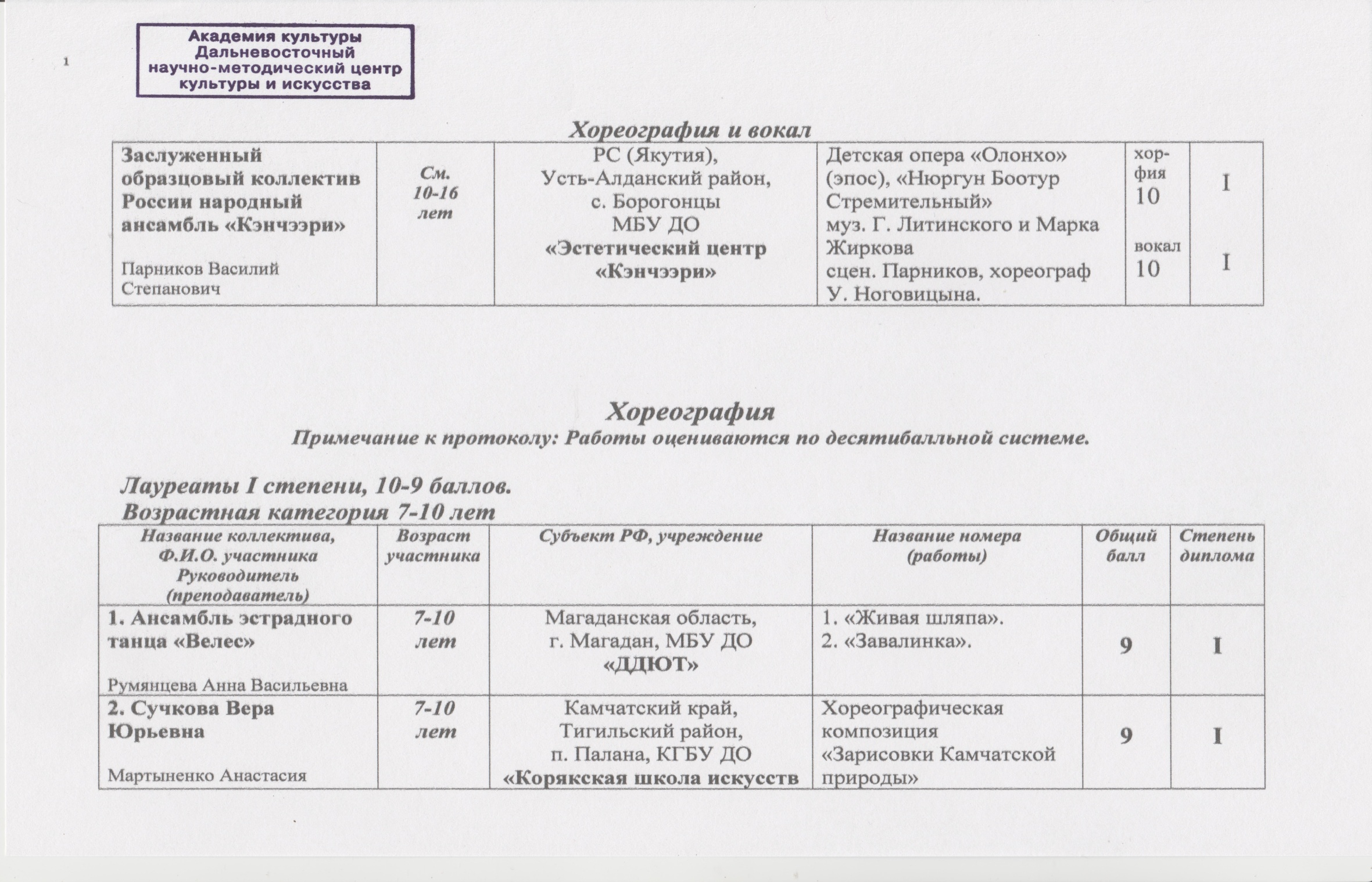 Возрастная категория 11-14 лет.Возрастная категория 15-18 лет.Смешенная возрастная категория.Лауреаты II степени, 8-9 баллов. Возрастная категория 7-10 лет.Возрастная категория 11-14 лет.Возрастная категория 15-18 лет.Лауреаты III степени, 6-7 баллов. Возрастная категория 7-10 лет.Возрастная категория 11-14 лет.Возрастная категория 15-18 лет.Дипломанты конкурса «Утро Родины» - набравшие 4 балла.Благодарим за участие в конкурсе: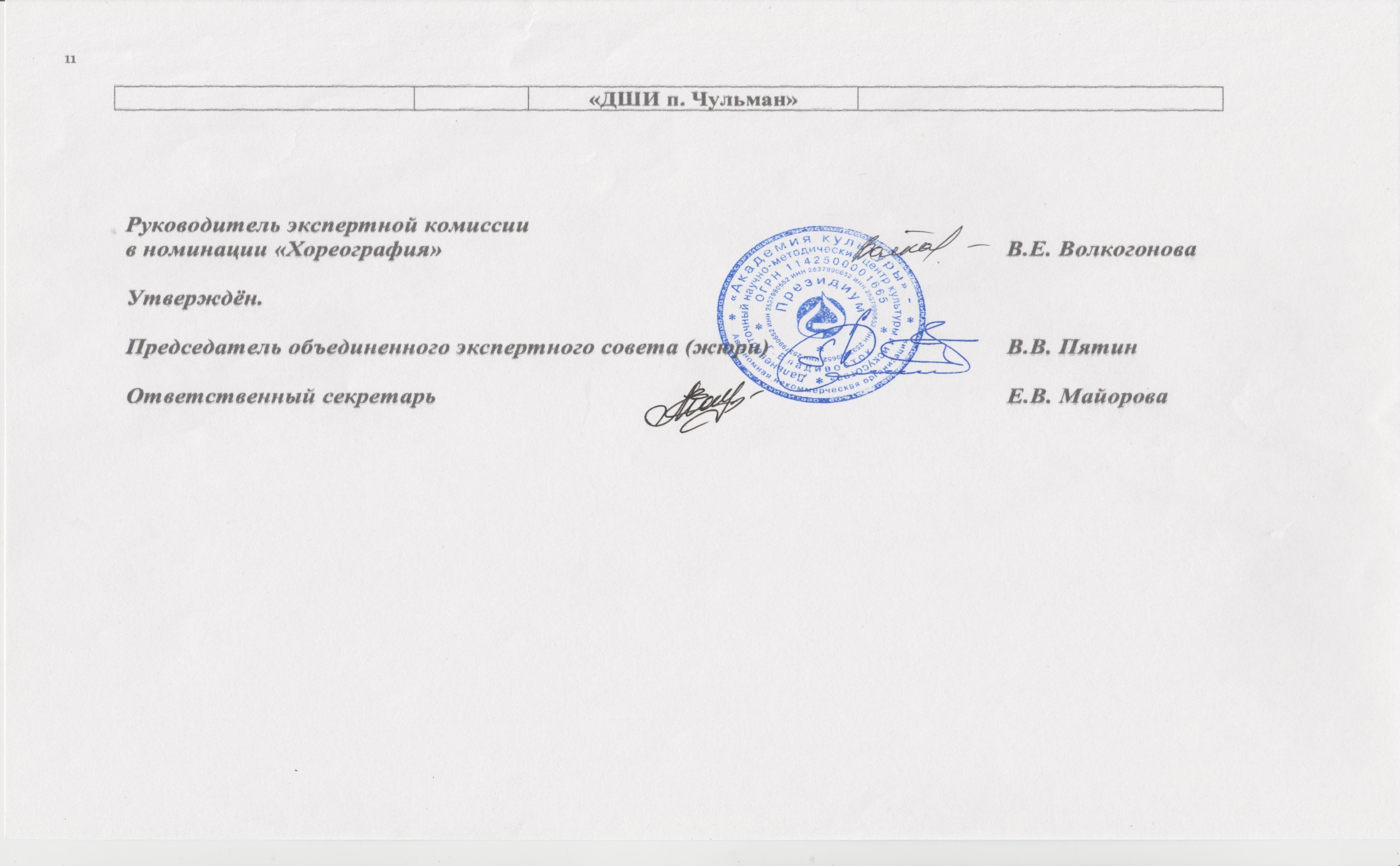 Олеговна (национальный (корякский) стилизованный танец),постановка:Курильчик А.А.9I1. Хореографический коллектив «Грация»Лукьянова Любовь Валерьевна10-14летЧАО, г. Билибино,МАОУ ДО«БДШИ»1. Русский танец» из балета «Лебединое озеро».2. Вальс из балета «Коппелия».9I2. Хореографический коллектив «Импульс»Коваленко С. В.11-14летХабаровский край, г. БикинМБОУ ДО«ДШИ г. Бикина»1. «Веселуха».2. «Девичья плясовая».9I1. Ансамбль «Арабеск» (9 уч.)Россова Надежда Анатольевна15-18 летРС (Якутия), г. Олекминск,МБОУ ДО«Олекминская ДШИ»1. «Россияночка».2. «Радость» Татарский танец.10I2. Образцовый ансамбль народного танца «Радуга»Бутузов Владимир Алексеевич15-18летМагаданская область,г. Магадан,МБУ ДО «ДДЮТ»1. «На Севере Крайнем».2. «Кандибобер».9I1. Народный коллектив современного и эстрадного танца «Брависсимо»Сахапов Рим Адгамович9-12летБелгородская область,г. Старый Оскол,МАУК«ДК Комсомолец»1. «Брависсимо».2. «Каблучки».10I2. Ансамбль народного и эстрадного танца «Мы»Жукова Людмила Витальевна11-12летМагаданская область,п. Палатка, МБУ ДО«ХЦДТ»1. «Порушка-Параня» р.н.п.2. «Матушка-река» Ю. Михальчик.9IНазвание коллектива, Ф.И.О. участникаРуководитель(преподаватель)Возраст участникаСубъект РФ, учреждениеНазвание номера(работы)ОбщийбаллСтепень диплома1. Ансамбль «Арабеск» (12 уч.)Россова Надежда Анатольевна7-10 летРС (Якутия), г. Олекминск,МБОУ ДО«Олекминская ДШИ»1. «Полька».2. «Рыжий ап».8II2. «Северное сияние»Ковальчук Наталья Владимировна7-10 летКамчатский край,Пенжинский район,с. Каменское МКОУ ДОД «ПДШИ»1. «Барыня».2. «Перепляс»7II3. Гричаникова Юлия ИгоревнаКурильчик Анна Александровна7-10 летКамчатский край,Тигильский район,п. Палана, КГБУ ДО«Корякская школа искусств им. Д.Б. Кабалевского»Хореографическая композиция «Журавлик».(национальный (корякский) стилизованный танец),постановка:Курильчик А.А.7II1. Образцовый хор. ансамбль «Талица»Никитина Наталья Олеговна11-14летЕАО г. ОблучьеМКОО ДО «ДШИ»1. «Еврейский».2. «Молдавский».8II2. Ансамбль «Арабеск» (18 уч.)Россова Надежда Анатольевна11-14летРС (Якутия),г. Олекминск, МБОУ ДО «Олекминская ДШИ»1. «Калинка».2. «Ой, купала».8II3. Ансамбль «Эдельвейс»Матвеева Кристина Георгиевна11-14летРС (Якутия),г. Олекминск, МБОУ ДО «Олекминская ДШИ»1. «Удаганки».2. Еврейский танец.8II4. Ученики 5 класса, отделение хореографии (9 чел.)Мартыненко Анастасия Олеговна11-14летКамчатский край,Тигильский район,п. Палана КГБУ ДО «Корякская школа искусств им. Д.Б. Кабалевского»Классический танец«Марионетки».8II5. Ансамбль «Акцент»Романёва Наталья Анатольевна11-14летг. Магадан,п. Уптар,МБУ ДО «ДШИ»1. «Русские берёзки» сопровождение муз. р.н.п. «Во поле берёзка стояла».2. «Девичья плясовая» попурри на тему русских народных песен.8II6. Хореографический коллектив «Би-BIS»Журавицкая Анна Евгеньевна10-14летЧАО, г. БилибиноМАОУ ДО «БДШИ»1. «В ритме сердца».«Дорогу молодым».7II7. Хореографический коллектив «Овация»Кузьмина Таисия Васильевна, Журавицкая11-14летЧАО, г. БилибиноМАОУ ДО «БДШИ»1. «Мы – ЛУЧШИЕ!».2. «По берлинской мостовой».7IIТанцевальный ансамбль «Магнолия»Мартыненко Анастасия Олеговна15-18летКамчатский край,Тигильский район, п. Палана КГБУ ДО «Корякская школа искусств им. Д.Б. Кабалевского»«Ночь на Ивана Купала».7IIНазвание коллектива, Ф.И.О. участникаРуководитель(преподаватель)Возраст участникаСубъект РФ, учреждениеНазвание номера(работы)ОбщийбаллСтепень диплома1. Танцевальный коллектив «Лукоморье»Афанасьева Елена Анатольевна7-10 летЧАОЧаунский район,г. ПевекМАУ ДО ГО Певек «ДШИ»1. «Сончас».2. «Летят журавли».6III2. Детский танцевальный ансамбль по спортивно – бальным танцам «Валерия»Саввинова Наталья Иннокентьевна7-10 летРС (Якутия), Нюрбинский район,г. Нюрба МБУ ДО«Нюрбинская ДШИ»1. «В гостях у сказки».2. «Самба».5III3. Хореографическое отделение ДШИВодопьянова Елена Анатольевна7-10 летМагаданская область, Омсукчанский ГОп. ОмсукчанМБУ ДО «ДШИ»«Ангелы добра», муз. и сл. Л. Заболоцкая. 5III4. Хореографическое отделение ДШИВодопьянова Елена Анатольевна7-10 летМагаданская область, Омсукчанский ГОп. ОмсукчанМБУ ДО «ДШИ». «Часики»,муз. А. Симонова сл. Г. Васильев. 5III1. Танцевальный коллектив «Лукоморье»Афанасьева Елена Анатольевна11-14летЧАО,Чаунский район,г. Певек МАУ ДО ГО Певек «ДШИ»1. Еврейский танец.2. Турецкий танец.6III2. Ансамбль танца «Непоседа»Габайдулина Оксана Сергеевна11-14летАмурская область,Бурейский район,п.г.т. Новобурейский,МОУ ДОД «ЦВР»1. «Иван Купала».2. «Ах, вы сени мои сени».6III3. Ансамбль эстрадного танца «Велес»Румянцева Анна Васильевна11-14летМагаданская обл. г. МагаданМБУ ДО «ДДЮТ»1. «Ты моё вдохновение».2. «Северная звезда». 5III4. «Созвездие»Ковальчук Наталья Владимировна11-14летКамчатский край,Пенжинский район,с. Каменское МКОУ ДОД «ПДШИ»1. «Купите бублики».2. «Плескач».5III5. Театральное отделение «Чародеи»Шамрикова Анна Валерьевна11-14летСахалинская область,Тымовский район,п.г.т. Тымовское МБУ ДО «ДШИ пгт Тымовское»«Охота»по мотивам коренных народов севера.5III1. Ансамбль эстрадного танца «Велес»Румянцева Анна Васильевна15-18летМагаданская обл. г. МагаданМБУ ДО «ДДЮТ»1. «Оркестр».2. «Легенды моря».6III2. ДО «Гармония» трио: Бетюнская Л.В., Кузьмина Е.С., Сивцева Ж.В.Капитонова Мария Леонидовна15-18летРС (Якутия),Булунский район,п. Тикси МБУ ДО«ЦВР» МО Булунский улус«Эвенский танец».автор Капитонова М. Л.5IIIНазвание коллектива, Ф.И.О. участникаРуководитель(преподаватель)Возраст участникаСубъект РФ, учреждениеНазвание номера(работы)ОбщийбаллСтепень диплома1. Хореографический коллектив «Браво»Кузьмина Таисия Васильевна, Журавицкая А.Е.7-10 летЧАО,г. Билибино МАОУ ДО «БДШИ»1. «Прекрасное далёко».2. «Скок-скок».4Дипломант2. Хореографическое отделение ДШИВодопьянова Елена Анатольевна11-14летМагаданская область, Омсукчанский ГОп. Омсукчан МБУ ДО «ДШИ»«До свидания, мальчики!», сл. и муз. Булата Окуджавы. 4Дипломант3. Хореографическое отделение ДШИВодопьянова Елена Анатольевна11-14летМагаданская область, Омсукчанский ГОп. Омсукчан МБУ ДО «ДШИ»«Ковбойский танец», сборная зар. музыка, Постановка Е.А. Водопьянова.4Дипломант4. «Фантазия»Ковальчук Наталья Владимировна11-14летКамчатский край, Пенжинский район,с. Каменское МКОУ ДОД«ПДШИ»1. «Вальс».2. «Мексиканский танец».4Дипломант5. Ансамбль «Счастливое детство»Абдуризаева Гюльпери Рустамхановна11-14летЧАО,Анадырский район,п. Угольные Копи,МАОУ ДО«ЦДШИ Анадырского м-р»1. Цыганский танец.2. Русская плясовая.4Дипломант6. Танцевальная студия «Золотое сечение»Новак Карина Дмитриевна11-14летПриморский край,Яковлевский район,с. ЯковлевкаМБУ ДО«Яковлевский ДДТ»«Dance Queen»автор слов – Little Mix, Salute.4Дипломант7. Танцевальный коллектив «Айылгы»Старостина Александра Карловна, Никитина Любовь СемёновнаСм.13-15летРС (Якутия),Булунский улус,с. Намы МБОУ«Борогонская СОШ»«Северный танец».4ДипломантНазвание коллектива, Ф.И.О. участникаРуководитель(преподаватель)Возраст участникаСубъект РФ, учреждениеНазвание номера(работы)1. Класс хореографии.Курильчик Анна Александровна7-10 летКамчатский край,Тигильский район,п. Палана КГБУ ДО «Корякская школа искусств им. Д.Б. Кабалевского»Хореографическая композиция«Зарисовки Камчатской природы»(национальный (корякский) стилизованный танец),постановка:Курильчик А.А.2. Танцевально-вокальная студия «Амурские бруснички»Жданова Людмила Анатольевна7-10 летАмурская область,Сковородинский район,п.г.т. Ерофей ПавловичМБОУ«СОШ п.г.т. Ерофей Павлович»1. Испанский стилизованный танец «Душа бунтарки».2. «Сальса».3. Театральное отделение «Чародеи». Трио: Бабикова Е.И., Бабиков В.И., Куданкина В.В.Шамрикова Анна Валерьевна7-10 летСахалинская область,Тымовский район,п.г.т. Тымовское МБУ ДО«ДШИ пгт Тымовское»«Подруженьки».4. Танцевальный коллектив «КУНДУЛ»хореограф Павлова Саргылана Филипповна7-10 летРС (Якутия),Мегино-Кангаласский улус,с. МайяМБУ ДО«ЦДОД»1. Якутский танец радости «Иэхээй-Чуохай».2. Классный вальс.Постановка Павловой С. Ф.5. «Школа творчества»Шаврина Ирина ВладимировнаМатериал не открывается7-10 летСахалинская область,г. Южно – СахалинскМБОУ«НОШ №21»1. «Мы вместе» под песню «Я, ты, он, она-вместе целая страна».2. «Салют Победы» под песню «Сегодня салют».3. Вальс под песню «Весна 45 года».6. Танцевальная студия «Золотое сечение»Новак Карина Дмитриевна7-10 летПриморский край,Яковлевский район,с. Яковлевка МБУ ДО«Яковлевский ДДТ»«Латина»7. «Непоседы»Теплова Анастасия Сергеевна11-14летРС (Якутия),Нерюнгринский район,п. Чульман1. «Нежность».2. «Озорные девчата».